Republika HrvatskaGrad ZagrebGRADSKI URED ZA PROSTORNO UREĐENJE,  IZGRADNJU GRADA,  GRADITELJSTVO, KOMUNALNE POSLOVE I PROMETOdjel za prostorno uređenje Središnji odsjek za prostorno uređenjeTrg Stjepana Radića 1, ZagrebKlasa: UP/I-350-05/17-001/70Urbroj: 251-13-21-1/037-18-8Zagreb, 11.4.2018.Gradski ured za prostorno uređenje, izgradnju Grada, graditeljstvo, komunalne poslove i promet, na temelju čl. 117. st. 2. Zakona o prostornom uređenju (NN 153/13), vezano za čl. 95. Zakona o općem upravnom postupku (NN 47/09), u postupku izdavanja lokacijske dozvole koji se vodi po zahtjevu "VODOOPSKRBA I ODVODNJA" d.o.o. iz Zagreba, Folnegovićeva 1, zastupani po tvrtki "MAŠINOPROJEKT" d.o.o. iz Zagreba, Braće Domany 8. POZIVAvlasnike i nositelje drugih stvarnih prava na k.č.br. 2147, 2148/1, 2148/2, 2149, 2150/2, 2152, 2437, 2438, 3761 sve k.o. Gračani, u Zagrebu, za koje se vodi postupak izdavanja lokacijske dozvole za izgradnju javnog kanala u Ulici Zvečaj u Zagrebu, da izvrše uvid u Idejni projekt oznake: TD 3814/2 izrađen u prosincu 2017. / siječnju 2018. godine po ovlaštenom inženjeru građevinarstva Milanu Babiću, dipl.ing.građ. (MAŠINAPROJEKT d.o.o., Braće Domany 8, Zagreb).Uvid u Idejni projekt može se izvršiti osobno ili putem opunomoćenika, dana 20.4.2018. u 9.30 sati,u prostorijama Gradskog ureda, Trg Stjepana Radića 1, Zagreb, soba 136.
Osobe koje se odazovu pozivu dužne su donijeti ispravu (izvadak iz zemljišne knjige, ugovor ili drugi dokaz) kojom dokazuju da imaju svojstvo stranke, u protivnom će se uskratiti mogućnost uvida u Idejni projekt. Neodazivanje stranke ovom pozivu ne sprječava izdavanje lokacijske dozvole.	                                                                                     Samostalni upravni referent                                                                                                                                                                            kkkkkkkkkkkkkkkkkkkkkkkkkkkkkkkkkkkkkkkkkkkIvana Ćorić, mag.ing.arh.    Dostaviti:1.  na katastarskim česticama zahvata;2.  Internetske stranice, ovdje;3.  Oglasna ploča 8 dana, ovdje;4.  Pismohrana, ovdje.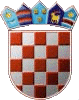 